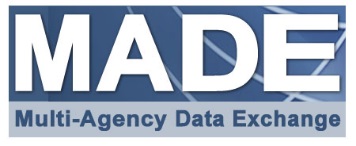 MADE PARTNERS AREATERMS AND CONDITIONSPlease read these terms and conditions carefully before using the MADE (Multi-Agency Data Exchange) Partners Area http://www.lancashire.gov.uk/lancashire-insight/made-partners-area/. Your use of the content and service provided on this website is subject to these terms and conditions and acceptance is required before a password will be issued to you.Password and securityWhen you register, you are registering as a personal user of MADE. Access to the registration area is via your username and password. We allow you access to the registration areas of the site on the basis that:Your user name and password are personal to you and may not be used by anyone else.You will not do anything which would assist anyone who is not a registered user to gain access to the MADE Partners area.You will not disclose information from this site to another user, except where permission has been granted (see further details below).You do not maliciously create additional usernames for the purpose of abusing the functionality of the site, or other users; nor do you seek to pass yourself off as another user by adopting a similar username.You comply with these terms and conditions.If, for any reason there are grounds to believe that you have not complied with these requirements, your access to the registration area of MADE may be withdrawn immediately by the MADE service and without giving advance notice.Termination of registrationIf the MADE service wish to bring the agreement to an end, they will do so by emailing you at the address you have registered stating that the agreement has been terminated. The agreement will terminate and your user name and password will become invalid immediately.Fair processingWe need to maintain a record of who has access to the MADE partners' area and therefore hold the details required on application for an account. These details include username, job title, organisation, telephone number, business email address and the business reason for requiring access to the service. They will be held in a database by the MADE service and will not be shared with any third party. They may be used for newsletters, information about MADE and Lancashire Insight and to check that your details are up-to-date. If you do not wish to receive any communications from Lancashire County Council Business Intelligence, including MADE, please contact us via email to unsubscribe – businessintelligence.made@lancashire.gov.uk.Use of material appearing on MADEFor the purpose of this agreement, ‘material’ means material including, without limitation, text, figures, video, graphics and sound, published on this website.You may download, print extracts and make copies from the material in order to facilitate the exchange of information pursuant to the power contained in Section 115 of the1998 Crime and Disorder Act and Statutory Instrument 1831. The information disseminated through MADE to all partners will be depersonalised and all reasonable steps will have been taken by the project to ensure that individual people cannot be identified, so materials are not covered by the General Data Protection Regulation or Human Rights Act. Some specified users will be given access to personalised data on a case by case basis, which will be agreed by the MADE service. These specialist users will have to abide by the General Data Protection Regulation when using this data.Data published on Lancashire MADE Insight is not restricted. Data within the MADE partners' area is restricted and should only be shared within the partnership for the purposes of crime and disorder reduction. If data needs to be shared wider, then permission should be sought from the data providers via the MADE service.All datasets remain the property of the data providers. The MADE service does not accept any liability for the accuracy of the information. Verification of the data is the responsibility of the data provider.You should read and comply with the data guidelines contained in the data ‘metadata’ document before you conduct any analysis using the data sets contained in MADE.Full terms and conditions for the sharing of data are detailed in the MADE Information Sharing Protocol which can be downloaded from the MADE partners' website.Publication of other partners' reports and dataUsers of this site may submit suitable material for publication to MADE partners on this website. MADE accepts no liability in respect of any material submitted by users and published by us and the service is not responsible for its content and accuracy.Last Updated:  April 2018